Guideform Specification:  P64x Transformer Protection Relay16th March, 2016The transformer protection and control relay shall be delivered in a single family which provides scalable protection and management for low, medium and high MVA-rated power transformers and autotransformers.  The family shall cover transformers with up to three windings and 5 sets of three-phase bias CT inputs.  Comprehensive transformer protection and control shall be provided in one integrated package suitable for incorporation in an integrated substation control system.Mechanical SpecificationsDesignThe device shall be housed in a case width of 40TE (8 inches, 203.2mm) , 60TE (12 inches, 304.8mm) or 80TE (16 inches, 406.4mm) depending upon the engineered scheme requirements;The device shall be presented in a 4U case height format (177mm), for ease of integration/standardization in standard protection racks and panels.The case width must be a multiple of 10TE (2 inches) to ensure easy engineering in 19 inch rack panels.For simpler two winding applications, the device shall be housed in a case width no greater than 40TE (8 inches, 206mm) to allow two such devices to be housed side by side in a single rack tierEnclosure ProtectionThe degree of protection offered shall be as per IEC 60529: 2002:IP 52 Protection (front panel) against dust and dripping water.IP 50 Protection for the rear and sides of the case against dust.IP 10 Product safety protection for the rear due to live connections on the terminal block.The device shall be housed in a metallic case wrapper.The device case shall not include any ventilation louvres or other deliberate holes – it shall be an enclosed unit.WeightThe weight of the device shall be 7kg – 8kg (depending on chosen options) for 40TE case, 9kg – 12kg (depending on chosen options) for 60TE case and 13kg – 16kg (depending on chosen options) for 80TE case.General Input/Output TerminalsAll terminals shall be ring-lug screw type for security and robustness:The screw size shall be M4 to allow suitable torque tightness.Connection of up to two independent ring lugs per terminal shall be supported, to permit daisy-chaining of connections where required, without resorting to inserting two wires in a ferrule.Front Port Serial PC Interface A front panel communication port shall be provided for service access by relay technicians/engineers, communicating with the PC toolsuite software:Isolation shall be to ELV level.A cable length up to 15m shall be supported.Rear Ethernet ConnectionsThe relay shall have two fibre optic ports as an ordering option, to support communication redundancy, for IEC61850-8-1 or DNP3.0 communication.  A choice of redundancy protocols shall be available, such as IEC 62439-3 PRP or HSR, RSTP based on IEEE 802.1w, Self-Healing Ring (SHR) and Dual Homing Star (DHS).  PRP and HSR shall be provided in a single ordering option, switchable with a software configurator.The ports shall be a 100 Base FX interface in accordance with IEEE802.3 and IEC 61850, wavelength 1300nm, for multi-mode 50/125µm or 62.5/125µm fibre, connector style: IEC 874-10 BFOC 2.5 -(ST®)A single RJ45 or fibre optic Ethernet port shall also be available as an option for IEC61850 / DNP3.0 communicationHot standby redundancy (Ethernet failover) shall also be available as an ordering option.A single fibre optic Ethernet port shall also be available as an option for IEC61850-9-2 LE process bus, where the model application requires. The process bus connection shall offer an alternative switched test port, where injections of sampled values can be made directly to the device using a suitable relay test set, without disturbing the main fibre process bus connection.  This port shall be a 100BaseTX communications interface in accordance with IEEE802.3 and IEC 61850-9-2LE, isolation level 1.5kV, connector type RJ45.Rear Serial Communication interface for SCADAThe relay shall have a minimum of one rear EIA (RS-485 port) for SCADA communications.It shall be possible to have an additional rear-panel EIA-232 or EIA-485 port.A fibre optic port shall be available for serial communication, as an option.Protocols supported shall be: Courier, Modbus, IEC60870-5-103 and DNP3RatingsAC Measurement RangeThe device shall be suitable for power systems operating at 50 and 60Hz.The operating range for the network frequency shall be from 45 to 65Hz.The relay shall be suitable for current transformer secondary ratings of 1A and 5A and shall be selectable, as required.  The current transformer inputs shall have a continuous rating of 4 times the rated current and a short time thermal withstand capability of 100 times the rated current for 1 second. The dynamic range for the CT inputs shall be in excess of 50 times rated current.The current inputs shall have automatic CT shorting when the analogue module is removed, to enhance the safe working environment of technicians and relay engineers.The voltage transformer inputs shall be rated for 100/120V ac and shall have a continuous rating of 2 times the rated voltage.  The inputs shall have a short time thermal withstand capability of 2.6 times the rated voltage for 10 sec. Auxiliary Voltage (Vx)The device auxiliary power supply input shall accommodate at least two standard battery voltage ratings used by the utility, as an ordering option, such as to minimize or eliminate multiple ordering options and spares holdings.  Typical ratings most common in the utility environment shall include:48V to 125Vdc nominal range (covering both 48/54V and 110/125V battery supplies in a single ordering option).110V to 250Vdc nominal range (covering both 110/125V and 220/250V battery supplies in a single ordering option).The device shall operate for a deviation from the nominal range of -20% lower nominal voltage, up to +20% of higher nominal voltage.Auxiliary power supply interruption ride-through according to IEC 60255-11: 2008, with all communications ports active, all binary I/O energized, and LCD backlight on:  20ms.With a tolerable ac ripple of up to <15% for a dc supply, as per IEC 60255-11: 2013.The quiescent burden of the energized device shall be less than 11W.The initial current inrush at switch-on shall be limited to no more than 8ADigital (“Opto”) Inputs & Output ContactsTo accommodate a multitude of protection functions and high number of switchgear elements, the relay shall offer flexibility in ordering up to 40 opto inputs and 24 output contacts.Opto Inputs:Opto inputs shall provide independent terminals for wiring. Grouped optos shall not be acceptable. The opto inputs shall be universal range, rated from 24V to 250Vdc nominal, with a withstand up to 300Vdc.The opto inputs shall have a software-selectable pick-up setting, without needing an ordering option nor any need to change jumpers.The pick-up setting shall be matched at approximately 80% of battery nominal, with reset hysteresis such that drop-off is at approximately 60% of battery nominal.  Such operation shall ensure that spurious pickup is avoided for battery earth faults where half-voltage may be falsely experienced by capacitive coupling.Opto inputs shall be compliant to ESI 48-4 EB2, presenting a “high burden” to prevent spurious pickup for capacitive discharge, with intelligent switching to reduce the burden to a low quiescent value under genuine operated conditions.Opto inputs shall be immune to capacitor discharge and power frequency without the need for external suppression.  External resistors shall not be permitted.It shall be possible to connect two opto inputs in series, with voltage sharing across the pair, permitting deployment in trip circuit supervision schemes (if required) covering breaker open and breaker closed conditions (full H7 scheme).Output Contacts:Standard Contacts:The rating of the output contacts shall be as follows, in accordance with IEC 60255-1: 2009:Maximum continuous current shall be 10A, or 8A as measured by the harsher UL-compliant method.The short term make and carry rating shall be 30A for 3s, 250A for 30ms.The DC break capacity shall be 50W resistive or 62.5W inductive	 (L/R = 50ms)It shall be possible to configure a software latching (lockout) function for output contacts, whose status is memorized for reapplication after a power supply interruptionHigh Break Contacts:High speed, high break contacts shall be available optionally (Op. time <0.2 ms, DC inductive break – 2500W – L/R = 50 ms).Watchdog Contacts:Watchdog contacts shall be provided, with relay healthy (normally open) and relay fail/de-energised (normally closed) connection outputs available. Watchdog contact shall be in addition to the standard contacts available in the relay. Any error detected by the device self-motoring shall cause an alarm to be raised, such that hardwiring of an alarm to adjacent devices is possible, if required.  The contact ratings of watchdog contact shall be: DC breaking capacity 30W resistive, 15W inductive (L/R = 40ms)CLIO and RTDThe relay shall have the option for up to 4 configurable current loop outputs and 4 current loop inputs for transducers (vibration, tachometers etc.).  Each analogue (or current loop) input shall have a definite time trip and alarm stage and each input shall be set to operate for ‘Over’ or ‘Under’ operation.  Each input shall be independently selectable as 0-1/0-10/0-20/4-20 mA. 4 analogue (or current loop) outputs shall be provided for the analogue measurements in the relay.  Each output shall be independently selectable as 0-1/0-10/0-20/4-20 mA.10 RTDs (PT100) shall be provided to monitor the temperature accurately in the windings of the transformer. Each RTD shall have an instantaneous alarm and definite time trip stage.LED IndicatorsUp to eight/eighteen freely-programmable LED indicators shall be provided, in addition to fixed function LEDs for Alarm, Trip, Out of Service and Healthy indication.It shall be possible to configure a software latching function for the LEDs, whose status is memorized for reapplication after a power supply interruptionIn relays with function keys, it shall be possible to set all the programmable LED’s in three different colours - RED / YELLOW / GREEN as per the scheme requirement using the programmable logic scheme. HMI DisplayA textual LCD display screen shall be provided on the product, capable to display power system measurements, fault and event records, interrogate alarms, implement passworded access control, initiate commissioning test modes, monitor I/O status, alter protection settings, and change settings groups.The device menu shall incorporate dependency rules, such that menu cells which are rendered inapplicable as a result of a previous menu selection are removed/hidden.  Any whose range of options or settings range is affected shall also be automatically adapted.Multi-language support shall be provided, the following being the minimum:  English, French, German, Spanish and Russian.  Whichever local language is applied, simple switching to English shall always be possible to allow factory support, 3rd party commissioning etc.Functional SpecificationsProtection, Monitoring and ControlTransformer protection shall be provided by a numerical microprocessor-based relay equipped with the following protection, monitoring, control, automation, and reporting functions.  The relay shall have self-supervision to monitor the integrity of the hardware and such functions. Optimised model options shall be available adapted to the different applications of transformer protection:Two winding transformersThree-winding transformersApplications requiring up to five sets of biased inputs (5 ends)Specific requirements are as follows:Transformer Differential Protection (87T) A biased transformer differential protection with triple slope tripping characteristics shall be included for up to 5 ends.  The settings of the relay shall be simple to set, based on the transformer name plate details such as MVA rating, voltage rating of the winding, transformer vector group and current transformer ratio.The relay shall have settings to compensate for the transformer vector group in 30 degree steps and include automatic amplitude compensation in the range 0.5 (for undersized CTs) up to 12 (for oversized CTs), to accommodate current transformers of different ratios. The relay shall have two high-set elements which are unrestrained by any inrush detection, to back up the biased differential function with a setting range 0.5pu - 40pu (per unit).  One of the unrestrained elements shall follow a bias characteristic and the other one shall be independent of bias characteristic. The transformer differential protection function shall include transformer inrush blocking based on the ratio of the second harmonic component to the fundamental component for the differential currents. The differential protection shall have an option to block the tripping either across all three measuring phases or selectively per phase.  In order to achieve faster operation for internal faults and to avoid any slow-down of protection elements on energisation, alternative inrush current detection based on waveshape recognition shall be provided, whereby any gaps (prolonged periods of low current flow in each half-cycle) are used to detect inrush.The transformer differential protection function shall include blocking for over fluxing conditions of the transformer by measuring the ratio of the fifth harmonic to the fundamental for the differential current. Restricted Earth Fault Protection (64R)The REF function shall be selectable for each winding and programmable as either high or low impedance. The REF function shall be able to share phase CTs with the biased differential function. It shall also be possible to configure the REF protection for auto-transformers. For low impedance REF protection, it shall be possible to use different ratios of current transformers on phase and neutral side of transformers. The relay shall support amplitude compensation ranging from 1 - 40.Overfluxing Protection (24)Over fluxing protection (Volts/Hertz) shall be available to protect the transformers against overfluxing. A minimum two elements of overfluxing protection shall be available to protect the primary (high voltage) and secondary (low voltage) winding of the transformers, particularly where transformers may be energized from high-side and/or low-side voltage levels.Four stages per element shall be available for accurate adaptation to the power transformer over fluxing characteristic. This shall include one alarm and one trip element with an IDMT characteristic. Transformer Thermal Overload Protection & Loss of Life (49T)Transformer thermal overload protection shall be provided based on the winding hot spot temperature and top oil temperature model and shall comply to IEEE C57.91 - 1995. There shall be provision to monitor the actual ambient and top-oil temperatures using RTD probes or current transducers required by the thermal protection. The relay setting shall be such that it shall be easy to set using the transformer name plate data. The relay shall have a loss of life monitoring feature based on IEEE C57.91 – 1995. The loss of life feature shall be available to monitor the deterioration of insulation based on the hottest spot temperature.  The recording of accumulated loss of life, rate of using life, ageing acceleration factor, and residual life hours shall be included in non-volatile memory. Setting shall be available for an alarm when the instantaneous or the cumulative set points are reached. It shall be possible to select the winding to be monitored for thermal overload and loss of life monitoring.Through Fault MonitoringTransformer through fault monitoring shall be available to monitor the possible damage during through faults where the transformer winding may be subjected to heavy fault currents. The transformer through fault monitoring function shall provide an output based on the summation of I2t performed during each through fault condition and provide an alarm when the cumulative set point is reached.Overcurrent and Earth Fault Protection (50/51, 50N/51N)The relay shall have overcurrent and earth fault protection for each protected winding and shall be flexible enough to select and configure the winding to be protected, as required. Earth fault protection shall be either measured or derived type and shall be configurable as per the requirement. The relay shall have 4 independent time delayed overcurrent and earth fault stages for each winding. 2 stages shall be programmable as either DT characteristic or IDMT characteristics.  Time overcurrent curve characteristics; IEEE, IEC, and definite time shall be available. The phase and earth elements shall include optional 2nd harmonic blocking.Negative Phase Sequence Overcurrent Protection (46OC)The relay shall have negative phase sequence overcurrent protection for each protected winding and shall be flexible enough to select and configure the winding to be protected, as required. The relay shall have 4 independent time delayed NPS overcurrent stages for each winding. 2 stages shall be programmable as either DT characteristic or IDMT characteristics. Time overcurrent curve characteristics; IEEE, IEC, and definite time shall be available. Each stage shall be selectable between non-directional, directional forward or directional reverse via a setting.Voltage Controlled Overcurrent Protection (51V)A voltage controlled overcurrent element with 2 stages shall be provided, configurable to any of 3 windings (high-side, low-side or tertiary) or configurable to any set of the 3 phase current inputs. Time overcurrent curve characteristics; IEEE, IEC, and definite time shall be available. Each stage shall be configurable as directional forward/reverse/non directional.Undervoltage (27)A 2 stage undervoltage protection element, configurable as either phase to phase or phase to neutral measuring shall be provided to back up the automatic voltage regulator.  Definite-time shall be available for all stages with IDMT available for at least the first stage.Overvoltage (59)A 2 stage overvoltage protection element, configurable as either phase to phase or phase to neutral measuring shall be provided to back up the automatic voltage regulator. Definite-time shall be available for both stages with IDMT available for at least the first stage.Negative Phase Sequence Overvoltage (47)A definite time negative phase sequence overvoltage protection element shall be provided for either a tripping or interlocking function upon detection of unbalanced supply voltages.Underfrequency / Overfrequency (81U/O)A 4 stage definite time underfrequency and 2 stage definite time overfrequency protection shall be provided for load shedding applications.Residual Overvoltage (59N)Two independent stages of residual overvoltage protection shall be available for earth fault protection where there is an isolated or high impedance earth.  The residual voltage can be can be calculated from the three phase to neutral voltage measurements. Definite-time shall be available for all stages with IDMT available for at least the first stage.Circuit Breaker Failure Protection (50BF)The relay shall have a built in circuit breaker failure protection for all the terminals / windings and  shall have the option to be initiated from external and internal protection. The circuit breaker failure reset time shall be less than a cycle in order to permit tighter grading of upstream protection. Multiple reset criteria shall be provided based on the fast under current reset and/or circuit breaker status.Current Transformer Supervision (CTS)The relay shall have inbuilt differential current transformer supervision function, which is not reliant on voltage inputs, to supervise the current transformers and their circuitry, associated with all the terminals / windings. The function shall differentiate between a fault and a CT circuitry problem. An alarm shall be given after a set time delay, if the CT supervision function operates. There shall also be provision to block the differential protection.  Voltage Transformer Supervision (VTS)When fitted, voltage transformer supervision shall be provided (1, 2 and 3 phase fuse failure detection, or MCB opening) to prevent maloperation of voltage dependent protection elements on loss of a VT input signal.Phase RotationPhase rotation settings shall be available to cater for ABC or ACB primary system senses for all 3 phase current and voltage channels. Also, for applications where 2 phases are swapped, the swapping of 2 phases shall be possible to emulate independently for the 3 phase voltage and 3 phase current channels.Disturbance RecordingThe device shall include on-board disturbance recording, suitable to record a minimum of 8 fault clearance eventsThe disturbance records shall have 8 analogue, 32 digital and 1 time channel.All channels and the trigger source shall be user configurable.The disturbance records time length shall be configurable from 0.1 s to 10.5 s.It shall be possible to retrigger the recording in case a long duration record is requiredThe disturbance records shall be able to be extracted from the relay via the remote communications and saved in the COMTRADE format.The resolution of the records shall be 24 samples per cycle or greater.The record storage shall be maintained even after the device has been powered-down.Event RecordingThe device shall include on-board event recording, suitable to record a minimum of 512 time-tagged events:The time stamp resolution of the records shall be 1ms.The record storage shall be maintained even after the device has been powered-down.The menu and PC toolsuite shall provide shortcut access to at least the last 5 fault trip records.Any maintenance events captured by the IED self-monitoring shall be visible in the Event LogFiltering of events shall be possible at the relay configuration stage so the use of event buffer may be limited to relevant events only. Programmable LogicThe device shall include a graphical programmable logic facility, to enable customizing of the device response to the utility’s exact requirements:Gate logic shall be provided including OR, AND and majority gate functions, with the ability to invert the inputs and outputs, and provide feedback paths in the logic.  A minimum of 100 logic gates shall be available.Time delay functions shall be provided, including delay on pick-up (DPU), delay on drop-off (DDO), combined DPU/DDO, pulsed, and minimum dwell time functions.  A minimum of 16 timers shall be provided (not counting the timer functions which are expected to be an inherent provision with each output contact and LED indicator function).The logic shall not take the form of logic equations, but must be formed with graphical drag and drop gates, with all logic processed concurrently.  There shall be no need to observe sequential “rules” which constrain in what order gates are processed, and how they affect any declared result.The concurrent processing of the logic shall ensure that the full logic declares a stable result without any race effects due to calculation lag.The amount of logic programmed shall not in any way affect the deterministic behavior of the protection, control and communication functions in the relay.  Whether the logic is sparsely used, or used up to its maximum capacity, this shall not change the operating time of those functions.Vice-versa, the programmable logic shall remain deterministic regardless of the extent of other device functions enabled.A license-free graphical PC tool shall be provided, to configure the programmable logic.The IED shall be supplied with pre-loaded default PSL schemes that provide a typical application scheme, to save on engineering / implementation time in projects. MeasurementsThe device shall include capabilities for real-time AC measurements, derived power and energy quantities, and demand values.Setting GroupsThe device shall offer four programmable setting groups, including independent logic schemes.PC ToolsuiteThe device shall be supported by a license-free Windows®-based toolsuite, with support for operating systems up to Windows 7.  The toolsuite shall support:Creation of offline protection settings, downloading and uploading to the deviceStandard application template creation for protection settings, such that the utility can standardize on a number of global templates, where only local (feeder-specific) thresholds change at each site.Settings file export and import in Excel formatGraphical creation and editing of programmable logicComparison of setting and programmable logic files to identify any differences between versionsCreation of IEC 61850 configuration and reportsRetrieval of fault, event and disturbance records, and cybersecurity logsDisplay of extracted records, including disturbance record waveform graphicsChanging of settings groups, control and resetting commandsPolling of measurement valuesExport of settings files in .xrio format, for compatibility with protection testing equipment.CommunicationsStation Bus – IEC 61850-8-1The relay shall support up to 16 concurrent IEC61850 client connections.The relay shall support up to 64 GOOSE Inputs and OutputsSimple Network Management Protocol (SNMP) shall be provided to manage the device in an IP network.  Two versions of SNMP shall be supported: version 2c, and a cybersecure implementation of version 3.Serial Communication based on EIA RS485The relay shall have a serial communication port based on EIA RS485, that supports the communication protocols Courier, MODBUS, IEC60870-5-103, and DNP3 which shall be selected by an ordering option.CybersecurityThe relay shall be provided with a NERC compliant displayRelay menu/settings shall be in such a way that a minimum 4 levels of access shall be provided with different password controls.To comply with NERC requirements of passwordsIt shall be possible to program the passwords using any alpha numeric or special characters, minimum up to six characters longShall be possible to limit the number attempts to enter the correct password, beyond which the password shall be blockedIt shall be possible to block the physical and logical communication interfaces.Event records shall include events related security management.Time synchronizationThe device shall support up to two time synchronisation sources, IRIG-B or SNTP, with the ability to configure the priority (main and backup) for the time sources and dynamically switch based on the availability of each of the two chosen sources.Environmental ConditionsThe following norms and standards compliance shall be demonstrated.  All shall be carried out at an ILAC accredited laboratory:Ambient Temperature RangeAs per IEC 60255-27: 2005Operating temperature range:  	-25°C to +55°C	(or -13°F to +131°F).Storage and transit:		-25°C to +70°C	(or -13°F to +158°F)Tested as per IEC 60068-2-1: 2007:-25°C storage (96 hours), -40°C operation (96 hours)IEC 60068-2-2: 2007:  +85°C storage (96 hours)Ambient Humidity RangeAs per IEC 60068-2-78: 2001:  56 days at 93% relative humidity and +40°CAs per IEC 60068-2-30: 2005:  Damp heat cyclic, six (12 + 12) hour cycles, 93% RH, +25 to +55°CCorrosive EnvironmentsThe device shall provide harsh environmental coating of printed circuit boards as standard.  The coating shall be applied after printed circuit boards have been subjected to a cleaning and drying process.The environmental claims achieved shall be:As per IEC 60068-2-60: 1995, Part 2, Test Ke, Method (class) 3.  Industrial corrosive environment/poor environmental control, mixed gas flow test.  21 days at 75% relative humidity and +30oC exposure to elevated concentrations of H2S, (100 ppb) NO2, (200 ppb) Cl2 (20 ppb).As per IEC 60068-2-52 Salt mist (7 days)As per IEC 60068-2-43 for H2S (21 days), 15 ppmAs per IEC 60068-2-42 for SO2 (21 days), 25 ppmType TestsThe following norms and standards compliance shall be demonstrated:InsulationAs per IEC 60255-27: 2005Insulation resistance > 100M at 500Vdc (using only electronic/brushless insulation tester).Creepage Distances and ClearancesAs per IEC 60255-27: 2005Pollution degree 3, Overvoltage category III,Impulse test voltage 5 kV.High Voltage (Dielectric) WithstandEIA(RS)232 ports excepted.As per IEC 60255-27: 2005, 2 kV rms AC, 1 minute:Between all case terminals connected together, and the case earth.Also, between all terminals of independent circuits.1kV rms AC for 1 minute, across open watchdog contacts.1kV rms AC for 1 minute, across open contacts of changeover output relays.As per ANSI/IEEE C37.90-2005:1.5 kV rms AC for 1 minute, across open contacts of changeover output relays.Impulse Voltage Withstand TestAs per IEC 60255-27: 2005Front time:	1.2 µs, Time to half-value: 50 µs, Peak value:	5 kV, 0.5JBetween all terminals, and all terminals and case earth.Electromagnetic Compatibility (EMC)The following norms and standards compliance shall be demonstrated.  All shall be carried out at an ILAC accredited laboratory:1 MHz Burst High Frequency Disturbance TestAs per IEC 60255-22-1: 2008, Class III, and IEC 60255-26: 2013Common-mode test voltage: 2.5 kV, Differential test voltage: 1.0 kV, Test duration: 2s, Source impedance: 200ΩEIA(RS)232 ports excepted.100kHz Damped Oscillatory TestAs per EN61000-4-18: 2011: Level 3, 100 kHz and 1 MHz. Level 4: 3 MHz, 10 MHz and 30 MHz, IEC 60255-26:2013:Common mode test voltage: 2.5kV and 4kVDifferential mode test voltage: 1kVImmunity to Electrostatic DischargeAs per IEC 60255-22-2: 2009 Class 3 and Class 4, IEC 60255-26:2013:15kV discharge in air to user interface, display, and exposed metalwork.8kV discharge in air to all communication ports.Electrical Fast Transient or Burst RequirementsAs per IEC 60255-22-4: 2008 and EN61000-4-4:2004.  Test severity level lll and lV, IEC 60255-26:2013:Applied to communication inputs:  Amplitude: 2 kV, burst frequency 5 kHz and 100 KHz (level 4)Applied to power supply and all other inputs except for communication inputs:  Amplitude: 4 kV, burst frequency 5 kHz  and 100 KHz (level 4)Surge Withstand CapabilityAs per IEEE/ANSI C37.90.1:2002:4kV fast transient and 2.5kV oscillatory applied common mode and differential mode to opto inputs (filtered), output relays, and power supply.4kV fast transient and 2.5kV oscillatory applied common mode to communications. Surge Immunity TestEIA(RS)232 ports excepted.  As per IEC 61000-4-5: 2005 Level 4, Time to half-value: 1.2/50 µs, Amplitude: 4kV between all groups and case earth,Amplitude: 2kV between terminals of each group.Immunity to Radiated Electromagnetic EnergyAs per IEC 60255-22-3: 2007, Class III, and IEC 60255-26:2013:Frequency band 80 MHz to 3.0 GHzSpot tests at 80, 160, 380, 450, 900, 1850, 2150 MHzTest field strength 10 V/mTest using AM 1 kHz @ 80%As per IEEE/ANSI C37.90.2: 2004:80MHz to 1000MHz, zero and 100% square wave modulated.Field strength of 35V/m.Radiated Immunity from Digital CommunicationsAs per EN61000-4-3: 2006, Level 4:Test field strength, frequency band 800 to 960 MHz, and 1.4 to 2.0 GHz: 30 V/m, Test using AM: 1 kHz / 80%.Radiated Immunity from Digital Radio TelephonesAs per IEC 61000-4-3: 2006, and IEC 60255-26: 2013:10 V/m, 900MHz and 1.89GHz.Immunity to Conducted Disturbances Induced by Radio Frequency FieldsAs per IEC 61000-4-6: 2008, Level 3, Disturbing test voltage: 10 VPower Frequency Magnetic Field ImmunityAs per IEC 61000-4-8: 2009, Level 5, 100A/m applied continuously,1000A/m applied for 3s.As per IEC 61000-4-9: 2001, Level 5, 1000A/m applied in all planes.As per IEC 61000-4-10: 2001, Level 5, 100A/m applied in all planes at 100kHz/1MHz with a burst duration of 2s.Conducted EmissionsAs per EN 55022: 2010: Class A:0.15 - 0.5MHz, 79dBV (quasi peak), 66dBV (average)0.5 - 30MHz, 73dBV (quasi peak), 60dBV (average).Radiated EmissionsAs per EN 55022: 2010: Class A:30 - 230MHz, 40dBV/m at 10m measurement distance230 - 1GHz, 47dBV/m at 10m measurement distance1 – 2 GHz, 76 dBµV/m at 10 m measurement distancePower FrequencyAs per IEC 60255-22-7:2003, IEC 60255-26:2013:300 V common-mode (Class A)150 V differential mode (Class A)EU DirectivesA declaration of conformity shall evidence compliance with EU directives, and each device shall display a   mark.EMC ComplianceAs per 2004/108/EC:  Compliance to the European Commission Directive on EMC shall be claimed.  Product specific standard EN 60255-26: 2009 shall be used to establish conformity.Product SafetyAs per 2006/95/EC:  Compliance to the European Commission Low Voltage Directive (LVD) shall be claimed.  Product specific standards shall be used to establish conformity:  EN 60255-27: 2005R&TTE ComplianceRadio and Telecommunications Terminal Equipment (R&TTE) directive 99/5/EC.Compliance demonstrated by compliance to both the EMC directive and the Low voltage directive, down to zero volts.  Applicable to rear communications ports.Other Approvals to be demonstratedUnderwriters Laboratory (UL) compliance shall be demonstrated.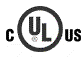 Mechanical RobustnessThe following norms and standards compliance shall be demonstrated:Vibration TestAs per IEC 60255-21-1: 1996Response Class 2Endurance Class 2Shock and BumpAs per IEC 60255-21-2: 1995Shock response Class 2Shock withstand Class 1Bump Class 1Seismic TestAs per IEC 60255-21-3: 1995Class 2Transit Packaging PerformanceThe primary packaging carton shall comply with the international freight standard ISTA 1C specification, to minimize the risk of damage in transit:Vibration tests in 3 orientations, vibratory movement 7 Hz, amplitude 5.3 mm, acceleration 1.05gDrop tests - 10 drops from 61 cm height on multiple carton faces, edges and cornersQualityThe company’s quality management system shall be accredited and independently audited to ISO 9001: 2008The company’s environmental management system shall be accredited and independently audited to ISO 14001: 2004The company’s occupational health and safety management system shall be accredited and independently audited to OHSAS 18001: 2007Each device shall be subjected to a 24 hour heat-soak during the manufacturing process, in order to mimimise the risk of early-life failures.The vendor shall supply the actual measured Mean-Time Between Failures (MTBF) for the device upon request.The device shall include a ten-year warranty for material and workmanship defects.The vendor shall offer a nominal 5 day turn-around for warranty repairsThe relay shall incorporate a rating label which is accessible and visible from the front of the relay, without needing to open any cubicle door to expose the terminal side (rear) of the relay.  This label shall show the model number, serial number, month of manufacture and rating details of the device.